Devoir 1 – 11 janvier1-Écoutez la dictée «La vieille bicyclette» et écrivez (à la main) le texte sur la feuille lignée distribuée en classe. Vous pouvez corriger votre dictée à l’aide du dictionnaire et du conjugueur.2-Complétez l’exercice sur l’expression de la conséquence. En classe, nous avons fait les numéros 1 à 3. Rédigez des phrases complètes pour les numéros 4 à 6 selon les consignes demandées. Vous pouvez écrire vos phrases à la main sur une feuille lignée ou à l’ordinateur. Double interligne. Police 14 ou 16. Vous devez remettre votre travail lundi 14 janvier en classe ou vous pouvez l’envoyer par courriel à l’adresse suivante : jeannotte.v@csdm.qc.ca3-Complétez l’exercice sur les suffixes et les préfixes (numéros 3 et 4). En classe, nous avons déjà fait les numéros 1 et 2.4-Commencez la lecture du roman Volkswagen Blues. Prenez des notes!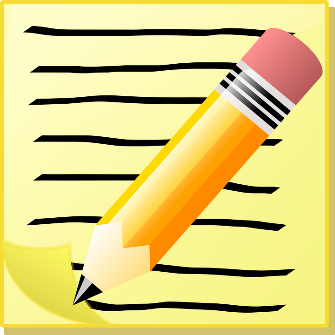 